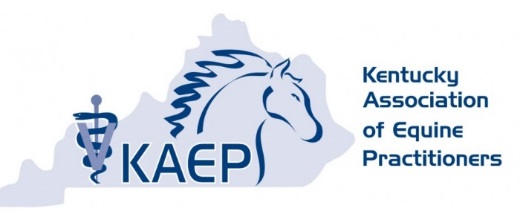 2019 KAEP Membership FormName:		_________________________________________________________________Clinic: 		_________________________________________________________________Address:	_________________________________________________________________		_________________________________________________________________Phone:		___________________________       Fax: _______________________________Email:		_________________________________________________________________2019 Membership Dues: (Please Circle One)Current KAEP Member - $60.00	NEW KAEP Member (Discounted) - $30.00Membership renewal and payments can be made online by visiting our website:www.kaep.info and click JOIN/RENEW! Or you may mail completed form and dues by check to:KAEP • P.O. BOX 12583 • Lexington, KY 40583    (Please make checks payable to KAEP)Please join us Monday, January 28th, 2019 for our Annual KAEP Dinner Meeting!“Recent discoveries in Endocrine Disorders in Critically Ill Foals” with Ramiro E. Toribio, DVM, MS, PhD, DACVIM1 CE Hours available • Pay your 2019 Dues at the Dinner Meeting!5:30pm Registration • 7:00pm Dinner & Discussion Cash Bar • Buffet Dinner Tickets: $25.00 for KAEP Members • $35.00 for Non-MembersThe Red Mile Clubhouse1200 Red Mile Road • Lexington, KY 40504You can RSVP for tickets AND pay 2019 Dues online: www.kaep.info To RSVP for Meeting ONLY, please email Andrea Callanan at kaepoffice@gmail.com RSVP by January 21st, 2019! Space is limited! 